Договор о задатке № б/нг. Санкт-Петербург 	«___» _________2019 г.ООО «Грант Консалт», привлеченное конкурсным управляющим ООО «Бристоль» Овчинниковой А.В., именуемое в дальнейшем «Организатор торгов», в лице генерального директора Новичкова А.В., действующего на основании устава, - с одной стороны, и претендент на участие в аукционе по продаже имущества ООО «Бристоль» - __________________________________________________, действующий на основании ____________________________________, зарегистрированный по адресу: __________________________________________, присоединившийся к настоящему Договору, именуемый в дальнейшем «Претендент», с другой стороны, в соответствии с требованиями ст.110 ФЗ «О несостоятельности (банкротстве)», ст. ст. 380, 381, 428 ГК РФ, заключили настоящий Договор (далее – Договор) о нижеследующем:Предмет договораВ соответствии с условиями настоящего Договора Претендент для участия в торгах по имущества должника (ВЫЧЕРКНУТЬ ЛИШНЕЕ! Лот №1: Земельный участок, земли с/х назначения, для с/х производства, 79 068 кв.м., Новгородская область, Солецкий район, 53:16:0060701:16. Начальная цена: 252 000,00 руб. Лот №2: Земельный участок, земли с/х назначения, для с/х производства, 90 095 кв.м., Новгородская область, Солецкий район, 53:16:0060901:46. Начальная цена: 246 600 руб. Лот №3: Земельный участок, земли с/х назначения, для с/х производства, 42 820 кв.м., Новгородская область, Солецкий район, 53:16:0060701:18. Начальная цена: 275 400,00 руб. Лот №4: Земельный участок, земли с/х назначения, для с/х производства, 557 925 кв.м., Новгородская область, Солецкий район, 53:16:0000000:2886. Начальная цена: 168 300 руб.Лот №5: Земельный участок, земли с/х назначения, для с/х производства, 1 349 791 кв.м., Новгородская область, Солецкий район, 53:16:0060701:17. Начальная цена: 1 017 000 руб. Лот 6: Земельный участок, земли с/х назначения, для с/х производства, 276 340 кв.м., Новгородская область, Солецкий район, 53:16:0060901:48. Начальная цена: 183 600 руб. Лот №7: Земельный участок, земли с/х назначения, для с/х производства, 120 241 кв.м., Новгородская область, Солецкий район, 53:16:0060801:19. Начальная цена: 235 800 руб. Лот №8: Земельный участок, земли с/х назначения, для с/х производства, 407 051 кв.м., Новгородская область, Солецкий район, 53:16:0060402:128. Начальная цена: 176 400 руб. Лот №9: Земельный участок, земли с/х назначения, для с/х производства, 248 203 кв.м., Новгородская область, Солецкий район, 53:16:0060901:50. Начальная цена: 184 500 руб. Лот № 10: Земельный участок, земли с/х назначения, для с/х производства, 105 104 кв.м., Новгородская область, Солецкий район, 53:16:0060901:47. Начальная цена:241 200 руб. Лот № 11: Земельный участок, земли с/х назначения, для с/х производства, 218 276 кв.м., Новгородская область, Солецкий район, 53:16:0060801:18. Начальная цена: 186 300 руб. Лот № 12: Земельный участок, земли с/х назначения, для с/х производства, 80 676 кв.м., Новгородская область, Солецкий район, 53:16:0060901:49. Начальная цена: 251 100 руб. Лот № 13: Земельный участок, земли с/х назначения, для с/х производства, 1 154 382 кв.м., Новгородская область, Солецкий район, 53:16:0060901:45. Начальная цена: 870 300 руб. Лот № 14: Земельный участок, земли с/х назначения, для с/х производства, 1 436 849 кв.м., Новгородская область, Солецкий район, 53:16:0061001:36. Начальная цена: 1 082 700 руб. Лот №15: Земельный участок, земли с/х назначения, для с/х производства, 334 625 кв.м., Новгородская область, Солецкий район, 53:16:0061001:37. Начальная цена: 181 800 руб. Лот №16: Транспортер выгрузной КСЭ.30.000. Начальная цена: 24 210 руб. Лот №17: Транспортер телескопический ТСР.65.16. Начальная цена: 120 240 руб. Лот №20: Ботвоудалитель прицепной с валом отбора мощности от трактора (не самоходный). Начальная цена: 378 990 руб. Лот №21: Дисковый культиватор (дисковая борона) 4м VOGEL NOOT TERRA DISCPRO 400 прицепной (не самоходный). Начальная цена: 543 600 руб. Лот №24: Картофельный комбайн Grimme прицепной с валом отбора мощности от трактора серийный номер №41601351, 2006 г.в. Начальная цена: 1 366 200,00 руб. Лот №25: Опрыскиватель ОП 3000 (Булгар-24 м). Начальная цена: 298 260 руб. Лот №26: Сортировальная установка НС.100.000. Начальная цена: 236 700 руб. Лот №27: Транспортер 650ЛР*4500-2,2ХС(93)-КАР.01.000-01. Начальная цена: 35 460 руб. Лот №28: Транспортер 650х12000-2,2МЧ(93)-ТБР.00.100-08. Начальная цена: 91800 руб. Лот № 29: Транспортер 650х6000-2,2МЧ(93)-ВРР-ФВППСР-ЗВКДР-ПВКДР (ТБР.00.100-03). Начальная цена: 45 990 руб.), проводимых с 06 мая 2019г., перечисляет денежные средства в размере 20% от начальной стоимости продажи имущества (начальной стоимости представленного на торги лота), (далее – «Задаток») на банковский счет организатора торгов:Получатель - ООО «Грант Консалт», ИНН 7811548827, ОГРН 1137847150737, КПП 781101001, расчетный счет 40702810832130002974 в Филиале «Санкт-Петербургский» АО «Альфа-Банк», г. Санкт-Петербург, к/с 30101810600000786, БИК 044030786, назначение платежа: «Задаток за участие в торгах по продаже имущества ООО «Бристоль», лот №_ НДС не облагается».Задаток служит обеспечением исполнения обязательств Претендента по заключению договора купли-продажи и оплате продаваемого на торгах Имущества в случае признания Претендента победителем аукциона.Задаток служит обеспечением исполнения обязательств Претендента по заключению договора купли-продажи и оплате продаваемого на торгах Имущества в случае признания Претендента победителем аукциона.Порядок внесения задаткаЗадаток подлежит перечислению Претендентом на специальный банковский счет Должника и перечисляется непосредственно Претендентом.Надлежащей оплатой задатка является перечисление Претендентом денежных средств на основании настоящего договора о задатке (договора присоединения).В платежном документе в графе «назначение платежа» должна содержаться ссылка на реквизиты настоящего Договора (дату и номер Договора).Задаток должен поступить на специальный банковский счет не позднее периода, в котором претендент представил заявку.В случае, когда сумма Задатка от Претендента не зачислена на банковский счет на дату, указанную в информационном сообщении о проведении торгов, Претендент не допускается к участию в аукционе. Представление Претендентом платежных документов с отметкой об исполнении при этом во внимание Организатором торгов не принимается.На денежные средства, перечисленные в соответствии с настоящим Договором, проценты не начисляются.Порядок возврата и удержания задаткаЗадаток возвращается Претенденту в случаях и в сроки, которые установлены пунктами 3.2 – 3.7 настоящего Договора путем перечисления суммы внесенного Задатка в том порядке, в каком он был внесен Претендентом. В случае, если Претендент не будет допущен к участию в торгах, Организатор торгов (Должник) обязуется возвратить сумму внесенного Претендентом Задатка в течение 5 (пяти) банковских дней с даты оформления Организатором торгов Протокола определения участников аукциона.В случае, если Претендент участвовал в аукционе и не признан победителем торгов, Организатор торгов (Должник) обязуется возвратить сумму внесенного Претендентом Задатка не позднее 5 (пяти) банковских дней с даты подведения итогов аукциона.В случае отзыва Претендентом заявки на участие в аукционе до даты окончания приема заявок Организатор торгов (Должник) обязуется возвратить сумму внесенного Претендентом Задатка в течение 5 (пяти) банковских дней со дня поступления Организатору торгов от Претендента уведомления об отзыве заявки. В случае отзыва Претендентом заявки позднее даты окончания приема заявок Задаток возвращается в порядке, установленном пунктом 3.3 настоящего Договора.В случае признания аукциона несостоявшимся Организатор торгов (Должник) обязуется возвратить сумму внесенного Претендентом Задатка в течение 5 (пяти) банковских дней со дня подписания протокола признания аукциона несостоявшимся.В случае отмены аукциона Организатор торгов (Должник) обязуется возвратить сумму внесенного Претендентом Задатка в течение 5 (пяти) банковских дней со дня подписания генеральным директором Организатора торгов приказа об отмене аукциона.Расходы на совершение банковских операций, связанные с возвратом задатка Претенденту (на расчетный счет Претендента), возлагаются на Претендента в соответствии с банковскими тарифами и комиссиями за перечисление денежных средств, установленными АО «Альфа-Банк» и указанными в Приложении № 1 к настоящему Договору. Перечисление задатка означает согласие Претендента на удержание комиссии Организатором торгов в размере, установленных тарифом АО «Альфа-БАНК». Комиссия АО "Альфа-Банк" рассчитывается от всех платежей физическим лицам в течение календарного месяца.  Внесенный Задаток не возвращается в случае, если Претендент, признанный победителем торгов, уклонится/откажется от подписания протокола подведения итогов аукциона, от подписания в установленный срок договора, заключаемого по итогам торгов, от оплаты продаваемого на торгах имущества.В случае признания Претендента победителем аукциона сумма внесенного Задатка засчитывается в счет оплаты по договору, заключенному по итогам торгов.Заключительные положения  Настоящий Договор вступает в силу с момента его подписания Сторонами и прекращает свое действие после исполнения Сторонами всех обязательств по нему.Все возможные споры и разногласия, связанные с исполнением настоящего Договора, будут разрешаться Сторонами путем переговоров. В случае невозможности разрешения споров и разногласий путем переговоров они подлежат рассмотрению в арбитражном суде или в суде общей юрисдикции в соответствии с их компетенцией по месту нахождения Организатора торгов.Настоящий Договор составлен в двух экземплярах, имеющих одинаковую юридическую силу, два из которых остаются в распоряжении Организатора торгов, один передается Претенденту.V. Реквизиты и подписи сторон:*Примечание. Указываются банковские реквизиты Претендента, независимо от формы участия (юр. лицо, ИП, физ. лицо).Приложение № 1 к Договору о задатке № б/н от .	.2019 - Выписка из подробной информации о тарифах по пакету услуг «Электронный» - комиссии за переводы денежных средствПлатежи в рублях	Внешние платежи в рублях через интернет-банк на счета юридических лиц и ИП16 ₽Платежи на счета физических лиц в зависимости от суммы платежей за месяц (суммы на внешние и внутренние переводы на счета физических лиц учитываются совместно, переводы ИП на свой личный счет в Альфа-Банке учитываются отдельно)до 150 000 ₽ в месяц включительно	бесплатноот 150 000,01 до 300 000 ₽ в месяц включительноот 300 000,01 до 1 000 000 ₽ в месяц включительноот 1 000 000,01 до 1 500 000 ₽ в месяц включительноот 1 500 000,01 до 6 000 000 ₽ в месяц включительно1%, min 100 ₽1,5%, min 100 ₽2%, min 100 ₽3%, min 100 ₽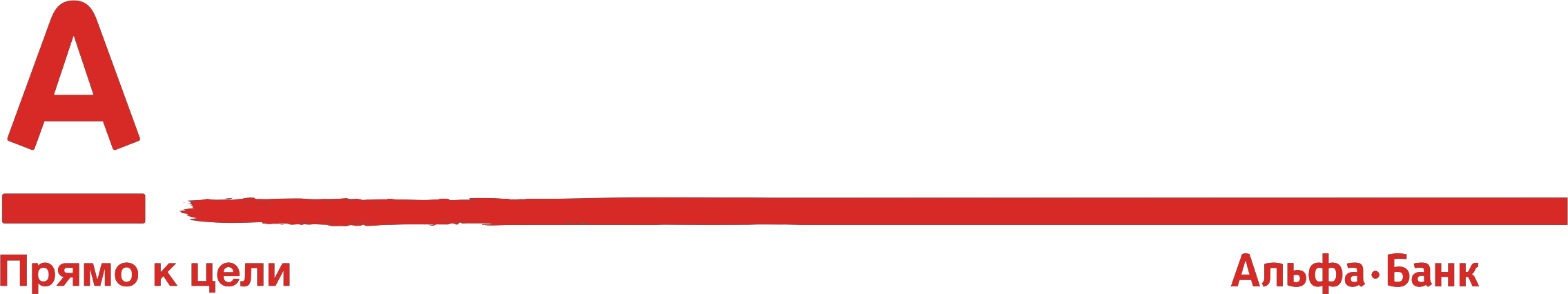 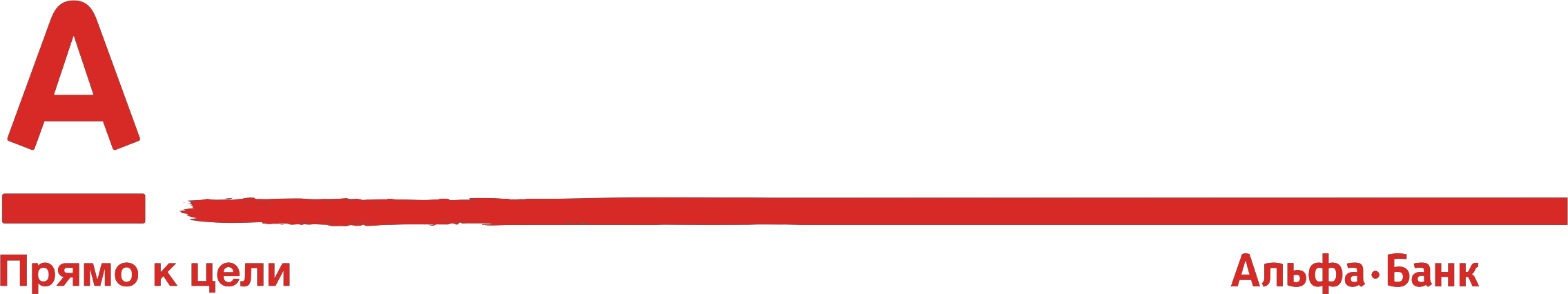 генеральный директор ООО "Грант Консалт"	Претендент 	/А.В. Новичков/	 	/ 	ОРГАНИЗАТОР ТОРГОВ:ООО «Грант Консалт»192019 г. Санкт-Петербург, ул. Седова, д.11, оф.609,ИНН 7811548827, ОГРН 1137847150737расчетный счет 40702810832130002974 в Филиале «Санкт-Петербургский» АО «Альфа-Банк», г. Санкт-Петербург, к/с 30101810600000786, БИК 044030786______________________/А.В. Новичков/		ПРЕТЕНДЕНТ:_______________________________________________________________________________________________________________________________________________________________________________________________________________________________________________________________________________________________________________________________________*________________________/________________